Сайт пошуку роботи №1 в Україні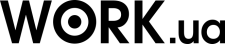 Резюме від 23 березня 2022
Острішко Тетяна МиколаївнаГоловний бухгалтер, заступник головного бухгалтераПовна зайнятість, неповна зайнятість.Вік:	36 роківМісто:	РомниГотовий до переїзду в:	КиївКонтактна інформаціяАдреса:	Ромни, Сумська обл.Телефон:	068 248-18-23Ел. пошта:	ostrishkot@gmail.comДосвід роботиЗаступник головного бухгалтераз 02.2020 по 05.2021 (1 рік 3 місяці)
ТОВ «Райз-Схід», група компаній UkrLandFarming PLC, Лохвиця (АПК (рослинництво, тваринництво, торгівля та надання логістичних послуг в аграрній сфері))•	Ведення бухгалтерського, податкового обліку відповідно до чинного законодавства України у відповідності до вимог ПСБУ, ПКУ, Облікової Політики декількох юридичних осіб на різних системах оподаткування одночасно;
•	Формування на основі даних управлінського, бухгалтерського та податкового обліку інформації для складання фінансової, податкової ( повний пакет, в т. ч. податок на прибуток,єдиний податок 3-4 групи, ПДВ, об'єднана звітність ПДФО та ЄСВ, екологічний податок, плата за землю, податок на нерухомість, рентна плата за воду), статистичної, управлінської звітності та подання в установлені строки користувачам,контролюючим органам;
•	Практичні вміння працювати з великими об’ємами інформації, навички налагодження документообігу, організація архіву ;
•	Контроль за дотриманням порядку оформлення первинних облікових документів, їх зберіганням, відображенням даних в бухгалтерській програмі, взаємодія з ініціаторами щодо вчасного надання первинних документів в бухгалтерію;
•	Організація документообігу первинних бухгалтерських документів із дотриманням вимог чинних нормативних і розпорядчих документів, що регламентують ведення обліку Компанії;
•	Контроль дебіторської та кредиторської заборгованості, організація процесів підписання актів звірки з контрагентами;
•	Контроль формування собівартості продукції,послуг, обліку доходів та витрат;
•	Контроль за веденням обліку товаро-матеріальних цінностей, участь у проведенні інвентаризацій;
•	Облік взаєморозрахунків з пайовиками;
•	Супроводження аудиту річної фінансової звітності;
•	Формування бюджету податкових платежів, погодження договорів та господарських операцій з врахуванням податкових наслідків, контроль своєчасної сплати податків;
•	Закриття звітного періоду по підконтрольним компаніям у встановлені строки;
•	Відповіді на запити податкових і контролюючих органів;
•	Бюджетне відшкодування ПДВ;
•	Бюджетне відшкодування за придбання вітчизняної техніки;
•	Проходження камеральних та документальних перевірок ДПС;
•	Досвід ведення ЗЕД, імпорт/експорт;
•	Ведення ФОП, реєстрація, перехід між групами, або з загальної системи на спрощену, закриття ФОП.
•	Знання 1С: 8 УПП, УТП,ІН-АГРО,MeDoc ,FREDO Звіт, Електронний кабінет ДФС, MS Office, Word, Exel, Клієнт-банк .Головний бухгалтерз 01.2017 по 05.2018 (1 рік 4 місяці)
Приватне підприємство «Відродження-2017», група компаній UkrLandFarming PLC, Ромни (АПК (тваринництво))Головний бухгалтерз 05.2015 по 02.2021 (5 років 9 місяців)
Приватне акціонерне товариство «Райз-Максимко», Роменська філія, група компаній UkrLandFarming PLC, Ромни (АПК (рослинництво, тваринництво, торгівля та надання логістичних послуг в аграрній сфері))Головний бухгалтерз 05.2015 по 02.2021 (5 років 9 місяців)
Приватне акціонерне товаристо «ім. Щорса», група компаній UkrLandFarming PLC, Ромни (АПК ( торгівля оптова))Головний бухгалтерз 11.2014 по 02.2021 (6 років 3 місяці)
Товариство з обмеженою відповідальністю «Ромни-Інвест», група компаній UkrLandFarming PLC, Ромни (АПК (рослинництво, торгівля та надання логістичних послуг в аграрній сфері))Провідний бухгалтерз 07.2013 по 11.2014 (1 рік 4 місяці)
СТОВ «Дружба-Нова», група компаній Kernel, Ромни (АПК (рослинництво, торгівля та надання логістичних послуг в аграрній сфері))Головний бухгалтерз 04.2010 по 11.2014 (4 роки 7 місяців)
Приватне підприємство «Фенікс–К», Ромни (АПК (рослинництво, тваринництво, торгівля та надання логістичних послуг в аграрній сфері))Бухгалтерз 08.2005 по 04.2010 (4 роки 8 місяців)
Приватне підприємство «Фенікс–К», Ромни (АПК (рослинництво, тваринництво, торгівля та надання логістичних послуг в аграрній сфері))ОсвітаСумський національний аграрний університетоблік і аудит, Суми
Вища, з 2003 по 2007 (4 роки)Додаткова інформаціяВідповідальність, комунікабельність, уважність до деталей, дисциплінованість, уміння виконувати декілька задач одночасно, вимогливість, принциповість, адаптивність до внутрішніх і зовнішніх змін, конструктивність і виваженість у пошуку рішень, здатність працювати як в команді, так і самостійно.
Наявність водійського посвідчення категорія «В» . Водійський стаж 17 років.Резюме кандидата розміщено за адресою: www.work.ua/resumes/6913189